Four-year Degree Suggestion (for planning purposes only) | Currently enrolled students should meet with their academic advisorLegend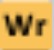 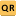 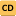 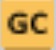 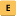 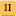 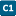 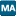 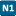 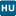 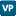 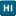 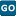 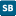 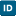 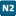 FIRST YEARFIRST YEARFIRST YEARFIRST YEARFIRST YEARFALLHOURSSPRINGHOURSSUMMERGeneral Ed: Foreign Language*6*General Ed: Foreign Language*6*Opportunities:Study AbroadInternshipCourse(s)Core: UGS 302  /303**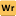 3Core: Math **3Opportunities:Study AbroadInternshipCourse(s)Core: RHE 306 3Core: Social & Behavioral Science **3Opportunities:Study AbroadInternshipCourse(s)Elective3Core: American History **3Opportunities:Study AbroadInternshipCourse(s)Opportunities:Study AbroadInternshipCourse(s)Opportunities:Study AbroadInternshipCourse(s)15*15*Opportunities:Study AbroadInternshipCourse(s)SECOND YEARSECOND YEARSECOND YEARSECOND YEARSECOND YEARFALLHOURSSPRINGHOURSSUMMERCore/Major: GOV 310L 3Core/Major: GOV 312L 3Opportunities:Study AbroadInternshipCourse(s)Core: E 316L/M/N/P **3Major: GOV (any)3Opportunities:Study AbroadInternshipCourse(s)Core: Science & Technology, Part I **3Core: Science & Technology, Part I  **3Opportunities:Study AbroadInternshipCourse(s)Core: American History  **3General Ed: Additional Social Science3Opportunities:Study AbroadInternshipCourse(s)Core: VAPA 3Minor3Opportunities:Study AbroadInternshipCourse(s)Opportunities:Study AbroadInternshipCourse(s)1515Opportunities:Study AbroadInternshipCourse(s)THIRD YEARTHIRD YEARTHIRD YEARTHIRD YEARTHIRD YEARFALLHOURSSPRINGHOURSSUMMERMajor: GOV (field one)3Major: GOV (field three)3Opportunities:Study AbroadInternshipCourse(s)Major: GOV (field two)3Major: GOV tools3Opportunities:Study AbroadInternshipCourse(s)Core: Science & Technology, Part II 3Major: GOV (any upper-division)3Opportunities:Study AbroadInternshipCourse(s)General Ed: CEHET3General Ed: Additional Natural Science3Opportunities:Study AbroadInternshipCourse(s)Minor 3Minor (Upper-division)3Opportunities:Study AbroadInternshipCourse(s)Opportunities:Study AbroadInternshipCourse(s)1515Opportunities:Study AbroadInternshipCourse(s)FOURTH YEARFOURTH YEARFOURTH YEARFOURTH YEARFOURTH YEARFALLHOURSSPRINGHOURSSUMMERMajor: GOV (any upper-division)3Major: GOV 362L, 662L, 371N, 372N, 373N, 374N, or any GOV with II flag. 3Major: GOV (any)3Minor (Upper-division)3General Ed: Additional Natural Science3Elective (Upper-division)3Minor (Upper-division)3Elective3Elective (Upper-division)3Elective31515